FECHA: Viernes 17 de abril            NOMBRE: …………………………………………………………………….INDICADORES DE EVALUACIÓN:Lee de manera comprensiva un cuento.Reconoce con color los tipos de puntos.Descubre la necesidad de luz y agua para la vida de las plantas.UNA PLANTA MUY DISPARATADAComenzamos la tarde proponiendo a los alumnos que tengan en cuenta los tips para leer el cuento llamado “La planta de Bartolo”. 1a Piensa ¿De qué será la planta de Bartolo? ……………………………………………………………………………………………………….……………….La planta de Bartolo     El buen Bartolo sembró un día un hermoso cuaderno en un macetón. Lo regó, lo puso al calor del sol, y cuando menos lo esperaba, ¡trácate!, brotó una planta tiernita con hojas de todos colores.     Pronto la plantita comenzó a dar cuadernos. Eran cuadernos hermosísimos, como esos que gustan a los chicos. De tapas duras con muchas hojas muy blancas que invitaban a hacer sumas y restas y dibujitos.     Bartolo palmoteó siete veces de contento y dijo:     —Ahora, ¡todos los chicos tendrán cuadernos!     ¡Pobrecitos los chicos del pueblo! Estaban tan caros los cuadernos que las mamás, en lugar de alegrarse porque escribían mucho y los iban terminando, se enojaban y les decían:     —¡Ya terminaste otro cuaderno! ¡Con lo que valen!     Y los pobres chicos no sabían qué hacer.Bartolo salió a la calle y haciendo bocina con sus enormes manos de tierra gritó:     —¡Chicos!, ¡tengo cuadernos, cuadernos lindos para todos! ¡El que quiera cuadernos nuevos que venga a ver mi planta de cuadernos!     Una bandada de parloteos y murmullos llenó inmediatamente la casita del buen Bartolo y todos los chicos salieron brincando con un cuaderno nuevo debajo del brazo.     Y así pasó que cada vez que acababan uno, Bartolo les daba otro y ellos escribían y aprendían con muchísimo gusto.     Pero, una piedra muy dura vino a caer en medio de la felicidad de Bartolo y los chicos. El Vendedor de Cuadernos se enojó como no sé qué.     Un día, fumando su largo cigarro, fue caminando pesadamente hasta la casa de Bartolo. Golpeó la puerta con sus manos llenas de anillos de oro: ¡Toco toc! ¡Toco toc!     —Bartolo —le dijo con falsa sonrisa atabacada—, vengo a comprarte tu planta de hacer cuadernos. Te daré por ella un tren lleno de chocolate y un millón de pelotitas de colores.     —No —dijo Bartolo mientras comía un rico pedacito de pan.     —¿No? Te daré entonces una bicicleta de oro y doscientos arbolitos de navidad.     —No.     —Un circo con seis payasos, una plaza llena de hamacas y toboganes.     —No.     —Una ciudad llena de caramelos con la luna de naranja.     —No.     —¿Qué querés entonces por tu planta de cuadernos?     —Nada. No la vendo.     —¿Por qué sos así conmigo?     —Porque los cuadernos no son para vender sino para que los chicos trabajen tranquilos.     —Te nombraré Gran Vendedor de Lápices y serás tan rico como yo.     —No.     —Pues entonces —rugió con su gran boca negra de horno—, ¡te quitaré la planta de cuadernos! —y se fue echando humo como la locomotora.     Al rato volvió con los soldaditos azules de la policía.     —¡Sáquenle la planta de cuadernos! —ordenó.     Los soldaditos azules iban a obedecerle cuando llegaron todos los chicos silbando y gritando, y también llegaron los pajaritos y los conejitos.     Todos rodearon con grandes risas al vendedor de cuadernos y cantaron "arroz con leche", mientras los pajaritos y los conejitos le desprendían los tiradores y le sacaban los pantalones.     Tanto y tanto se rieron los chicos al ver al Vendedor con sus calzoncillos colorados, gritando como un loco, que tuvieron que sentarse a descansar.     —¡Buen negocio en otra parte! —gritó Bartolo secándose los ojos, mientras el Vendedor, tan colorado como sus calzoncillos, se iba a la carrera hacia el lugar solitario donde los vientos van a dormir cuando no trabajan.por Laura Devetach1b. Luego de leer el cuento ¿Sucedió lo que había pensado? ……………………...………………………….....................................................................................................1c. Cuenta con tus palabras la parte del cuento que te gustó más y por qué ………………………………………………………………………………………………………………………………………………………………………………………………………………………………………………………………………………………………………………………………………………………………………………………Te propongo que pienses en una planta disparatada 2a. ¿Qué planta te gustaría tener?....................................................................................................................2b. ¿Qué cosas cosecharías de esa planta? ..………………………………………………………………………2c. ¿Qué harías con la cosecha de tu planta?.....................………………………………………………………...........................................................................................................................................................................2d. Dibuja cómo sería tu planta.Recordamos lo que es una oración, un párrafo y un texto.ORACIÓN: Palabra o conjunto de palabras que tiene un sentido completo, empieza con mayúscula y termina con un punto.PÁRRAFO: Es un conjunto de oraciones con un solo tema o idea principal. Comienza con un espacio en blanco llamado sangría, que aleja la primera letra del margen, y termina en un punto y aparte.TEXTO: describe a un conjunto de oraciones que permite dar un mensaje claro, ya sea de manera escrita o a través de la palabra.LOS SIGNOS DE PUNTUACIÓN Son los signos que utilizamos cuando escribimos, para marcar las pausas necesarias que le den sentido al texto.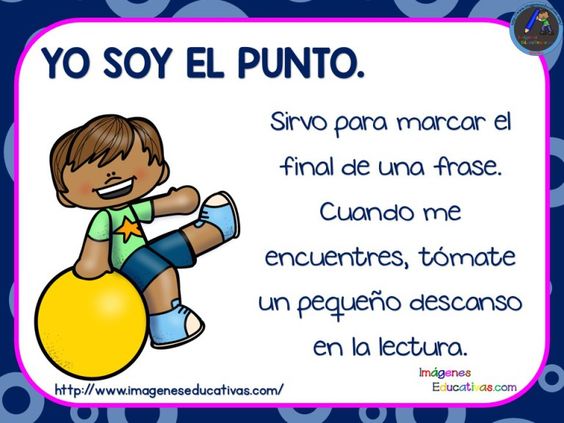 EL PUNTO: Se utiliza para señalar el final de una frase, que no sea interrogativa o exclamativa.La primera palabra después de un punto, empieza siempre con mayúscula.Cuando la encuentres, tómate un descanso en la lectura.EL PUNTO Y SEGUIDO: Separa oraciones dentro de un mismo párrafo.EL PUNTO Y APARTE: Señala el final de un párrafo.EL PUNTO FINAL: Indica el final del texto. 3 Te propongo que pintes con los colores mencionados los puntos que encuentres en el cuento.Con color rojo los puntos y seguidos. Con color verde los puntos y aparte. Con color azul el punto y final. 4a Busca y copia del cuento una oración interrogativa ……………………………………………………………………………………………………4b Busca y copia del cuento una oración exclamativa …………………………………………………………………………………………………….ME DEJARON PLANTADA 5a ¿Qué necesitó la planta de Bartolo para crecer? ……………………………………………………...……………………………………………..………………………5b ¿Qué tipo de SER es una planta? .......................................................................................................................................................................... 5c ¿Sólo las plantas necesitan estos elementos del ambiente? ……………………………………………………………………………………………………………………………..……………………………………………………………………………………………………………………………Para concluir: Todas las plantas, como otros seres vivos necesitan un medio para poder crecer y desarrollarse. En el caso de las plantas necesitan un suelo o sustrato, también agua, luz solar, y aire para fabricar su alimento.PENSANDO EN LA CLASE COMPLETA CON  O  EN LOS DOS PRIMEROS CASILLEROS,  Y LUEGO RESPONDE LAS PREGUNTAS: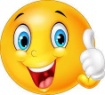 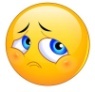 ¿Te gustaron las actividades que hiciste?EMOJI 	EMOJI¿Recibiste mucha ayuda para hacerla?¿Qué no entendiste de las actividades?RESPONDE:¿Qué dudas te quedaron?RESPONDE: